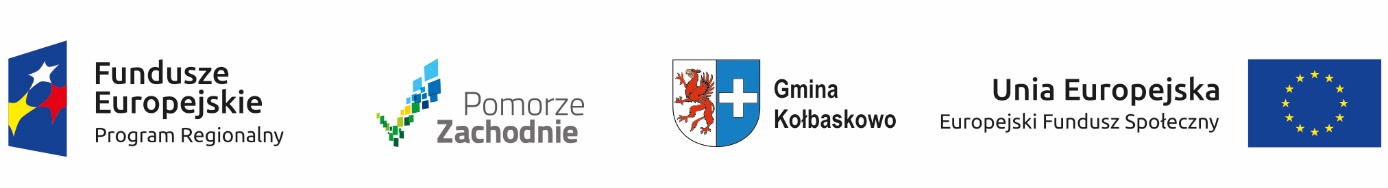 Załącznik nr 1 do Ogłoszenia PR.042.25.2017.SSzFORMULARZ  OFERTY Nazwa wykonawcy (Imię i nazwisko): .......................................................................................................Adres: ........................................................................................................................................................tel.: .........…………................…………………………………….....……NIP: …………………………………................………………………...……PESEL: …………………..........…………………………………………………Adres e-mail: .......................................................................W odpowiedzi na ogłoszenie nr …………...........................……….. z dnia …………....................……..  
Gminy Kołbaskowo w postępowaniu o udzielenie zamówienia publicznego na: 
usługi pn. „Prowadzenie zajęć dodatkowych z gimnastyki korekcyjnej”, realizowanych w ramach projektu „Rośnij z nami - utworzenie nowych miejsc wychowania przedszkolnego w Przecławiu w gminie Kołbaskowo” nr RPZP.08.01.00-32-K023/16, współfinansowanego  ze środków Unii Europejskiej z Europejskiego Funduszu Społecznego w ramach Regionalnego Programu Operacyjnego Województwa Zachodniopomorskiego 2014-2020.Oświadczam, że zapoznałem się z treścią ogłoszenia i akceptuję w całości wszystkie warunki tam zawarte.Składam ofertę na realizację przedmiotu zamówienia w zakresie określonym w ogłoszeniu na następujących warunkach:Nazwa zajęć:....................................................................................................................Oferta cenowa:Cena brutto za godzinę zajęć (1 godz.= 3 zajęcia po 20 minut): .....................................PLNCena brutto łącznie za wszystkie godziny zajęć (160 godz.): ..........................................PLNŁącznie słownie złotych brutto:.............................................................................................Dane osoby fizycznej zaangażowanej w bezpośrednią realizację ww. zamówienia:Imię i nazwisko:.....................................................................................................................Wykształcenie: ......................................................................................................................Doświadczenie w liczbie przeprowadzonych godzin zajęć odpowiadających danej części zamówienia ALBO Doświadczenie zawodowe:Oświadczam, że doświadczenie zawodowe Pana/Pani ………………………………………(Imię
 i Nazwisko) w postaci liczby przeprowadzonych godzin zajęć odpowiadających danej części zamówienia w ciągu ostatnich 5 lat wynosi ............ godzin.ALBO
Oświadczam, że doświadczenie zawodowe Pana/Pani ………………………………………(Imię i Nazwisko) na stanowisku nauczyciela przedmiotu (tożsamego z częścią zamówienia, na którą składa jest oferta) wynosi ..... lat1.Załączam/nie załączam Program zajęć dla części zamówienia.Oświadczam, iż złożona przeze mnie oferta spełnia wszystkie wymogi dotyczące przedmiotu zamówienia zawarte w ogłoszeniu.Oświadczam, że uzyskałem wszelkie informacje niezbędne do prawidłowego przygotowania i złożenia niniejszej oferty.Oświadczam, że jestem związany niniejszą ofertą przez okres 30 dni od dnia upływu terminu składania ofert.Oświadczam, że zapoznałem się z wzorem umowy (załącznik nr 4 do Ogłoszenia) i zobowiązuję się, w przypadku wyboru mojej oferty, do zawarcia umowy, na warunkach określonych w ogłoszeniu, w miejscu i terminie wyznaczonym przez zamawiającego.Wraz z ofertą składam następujące dokumenty: oświadczenie Wykonawcy dotyczące spełniania warunków udziału w postępowaniu,program zajęć,.........................................................................................................................................................Wszelką korespondencję związaną z niniejszym postępowaniem należy kierować do:Imię i nazwisko: ………….....................................................................…………………………………………Adres: ..……...............................................................................................………………………………….Telefon: ………………..........................................…….. Adres e-mail: ..................................................................._________________ dnia ____ ____ 2017 roku______________________________                                                                 		              podpis osoby(osób) uprawnionej(-ych)                                                                                                         do reprezentowania wykonawcy